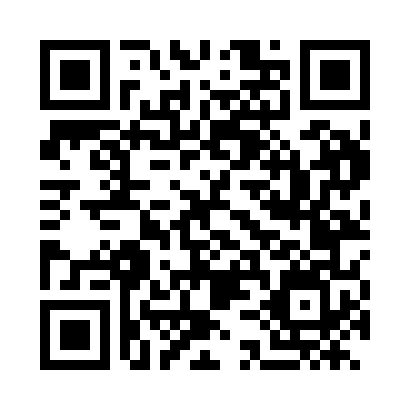 Prayer times for Batina, CroatiaWed 1 May 2024 - Fri 31 May 2024High Latitude Method: NonePrayer Calculation Method: Muslim World LeagueAsar Calculation Method: ShafiPrayer times provided by https://www.salahtimes.comDateDayFajrSunriseDhuhrAsrMaghribIsha1Wed3:315:3112:424:397:539:452Thu3:295:3012:424:397:549:473Fri3:265:2812:414:407:559:494Sat3:245:2712:414:407:569:515Sun3:225:2612:414:417:589:536Mon3:195:2412:414:417:599:557Tue3:175:2312:414:428:009:578Wed3:155:2112:414:428:019:599Thu3:135:2012:414:428:0310:0110Fri3:105:1912:414:438:0410:0311Sat3:085:1712:414:438:0510:0612Sun3:065:1612:414:448:0610:0813Mon3:045:1512:414:448:0810:1014Tue3:025:1412:414:458:0910:1215Wed2:595:1312:414:458:1010:1416Thu2:575:1112:414:458:1110:1617Fri2:555:1012:414:468:1210:1818Sat2:535:0912:414:468:1310:2019Sun2:515:0812:414:478:1510:2220Mon2:495:0712:414:478:1610:2421Tue2:475:0612:414:478:1710:2622Wed2:455:0512:414:488:1810:2823Thu2:435:0412:414:488:1910:3024Fri2:415:0412:424:498:2010:3225Sat2:395:0312:424:498:2110:3326Sun2:375:0212:424:498:2210:3527Mon2:365:0112:424:508:2310:3728Tue2:345:0012:424:508:2410:3929Wed2:325:0012:424:518:2510:4130Thu2:314:5912:424:518:2610:4231Fri2:294:5812:424:518:2710:44